Impellam North America.  Impellam Group is a leading provider of human-capital services, including innovative solutions for the workforce and business process outsourcing (BPO), with expertise in technical, professional and medical talent, flexible workforce consulting, staffing and recruitment. Internal resourcing within the businesses has been designed and implemented to ensure that they attract and retain talented individuals who will make a contribution to the Company’s growth and success. We also make it a priority to ensure that the environment created is where employees can excel in their performance, develop skills for improvement and move towards their career goals.We are currently interested in partnering with your organization to identify Financial candidates to present to our prestigious client in Nashville, TN.  Below are the requirements to apply for this opportunity:Job Description:The Client Resolution Specialist will be responsible for providing inbound call support for external clients on the Equity Plan Advisory Services team. Specifically, these inquiries from clients may include or be related to providing published stock quotes, PIN questions, disbursement requests or payment related history, forms assistance, historical information, etc.Requirements:Bachelor’s Degree in Finance or EconomicsBackground which consists of Fingerprints & Credit CheckInternship within a Financial Institution is a major plusPlease forward any qualified resumes to my attention at maya.morgan@leafstone.com. Maya MorganClient Resource SpecialistLeafstone530 5th Avenue 21st FloorNew York, NY 10036P: 212.921.4900  F: 212.921.0234 D : 646.562.9507maya.morgan@leafstone.com | www.leafstone.com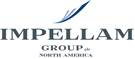 